Red-winged BlackbirdDavid Francey 1999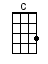 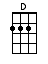 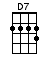 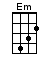 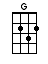 INSTRUMENTAL CHORUS:  / 1 2 / 1 2 / [G] / [G] /[G] Thought I heard a [C] Red-winged [G] Blackbird[C] Red-winged Blackbird [D] down my [D7] road[G] Thought I heard a [C] Red-winged [G] Blackbird[C] Red-winged Blackbird [D7] down my [G] road  [G][C] / [D] / [C] / [D] /[C] / [D] / [C] / [D7] / [G] / [G] / CHORUS:[G] Thought I heard a [C] Red-winged [G] Blackbird[C] Red-winged Blackbird [D] down my [D7] road[G] Thought I heard a [C] Red-winged [G] Blackbird[C] Red-winged Blackbird [D7] down my [G] road [G][G] He’ll be there beside the riverWhen [G] winter finally breaks its [D7] bones[G] He’ll be king a-[C]mong the [Em] rushes[C] He’ll be [G] master [D7] of his [G] homeCHORUS:[G] Thought I heard a [C] Red-winged [G] Blackbird[C] Red-winged Blackbird [D] down my [D7] road[G] Thought I heard a [C] Red-winged [G] Blackbird[C] Red-winged Blackbird [D7] down my [G] road [G][G] Safe as Moses in the rushes[G] Builds his home on the river [D7] wide[G] Every time I [C] hear him [Em] singing[C] Makes me [G] feel like [D7] spring in-[G]sideCHORUS:[G] Thought I heard a [C] Red-winged [G] Blackbird[C] Red-winged Blackbird [D] down my [D7] road[G] Thought I heard a [C] Red-winged [G] Blackbird[C] Red-winged Blackbird [D7] down my [G] road [G][C] / [D] / [C] / [D] / [C] / [D] / [C] / [D7] / [G] / [G] / [G] He’ll be in there singing his heart out[G] He’ll be telling his stories [D7] trueOf [G] where he went to [C] winter [Em] last yearOf [C] how he’s [G] going [D7] back there [G] tooCHORUS:[G] Thought I heard a [C] Red-winged [G] Blackbird[C] Red-winged Blackbird [D] down my [D7] road[G] Thought I heard a [C] Red-winged [G] Blackbird[C] Red-winged Blackbird [D7] down my [G] road[G] Thought I heard a [C] Red-winged [G] Blackbird[C] Red-winged Blackbird [D] down my [D7] road[G] Thought I heard a [C] Red-winged [G] Blackbird[C] Red-winged Blackbird [D7] down my [G] road [G][C] / [D] / [C] / [D] / [C] / [D] / [C] / [D7] / [G]www.bytownukulele.ca 